A) REALIZACIÓN DE PAGOSREALIZACIÓN DE PAGOS: Refleja la proporción de obligaciones reconocidas en el ejercicio cuyo pago ya se ha realizado al finalizar el mismo con respecto al total de obligaciones reconocidasFÓRMULA: Pagos realizados Obligaciones reconocidas netas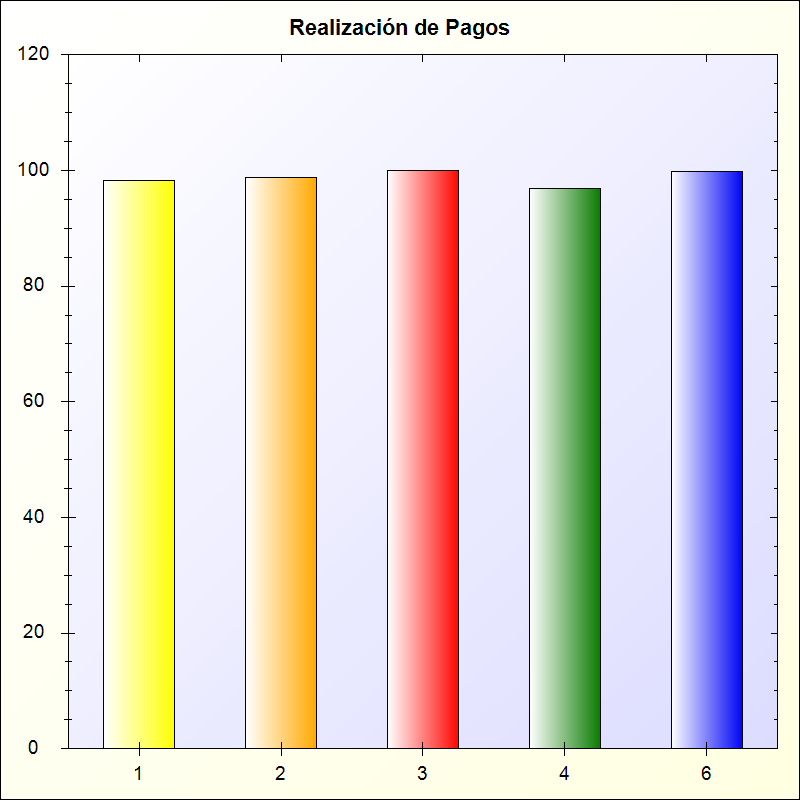 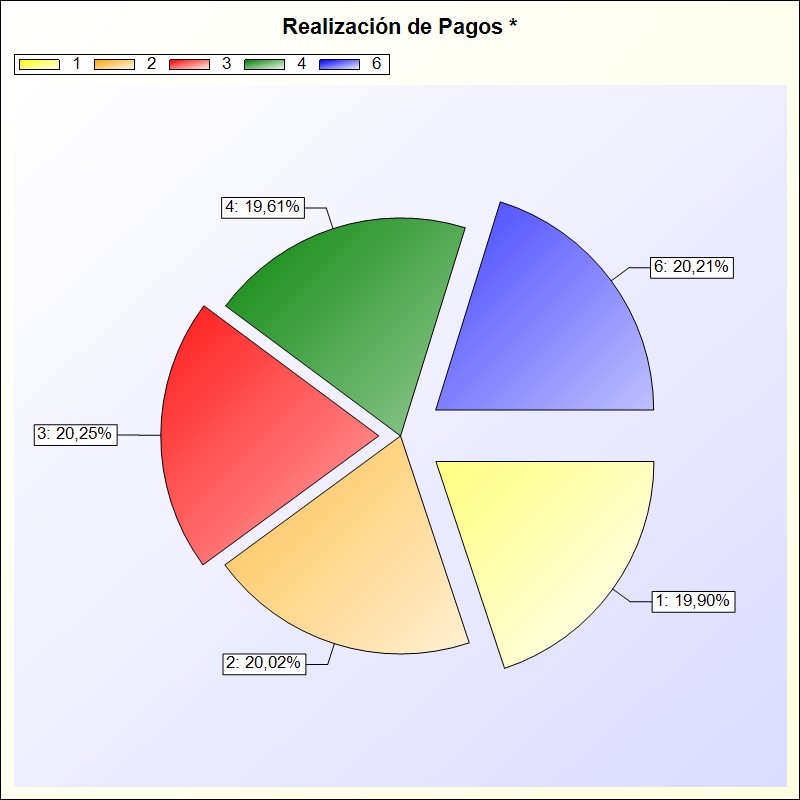 * -> Aporte relativo de cada detalle al valor total del indicadorCapítuloObligaciones NetasPagos LíquidosPorcentaje1 - GASTOS DE PERSONAL.10.929.142,9010.740.198,5398,27 %2 - GASTOS CORRIENTES EN BIENES Y SERVICIOS10.369.279,3810.251.761,8698,87 %3 - GASTOS FINANCIEROS31.092,6631.092,66100,00 %4 - TRANSFERENCIAS CORRIENTES2.056.625,091.991.633,0996,84 %6 - INVERSIONES REALES4.206.931,424.198.085,7099,79 %TOTAL27.593.071,4527.212.771,8498,62 %